Calendar of EventsSHOWVENUEDATESNOTES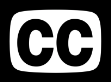 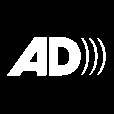 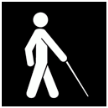 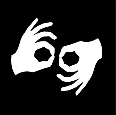 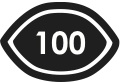 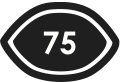 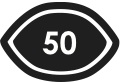 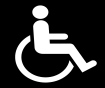 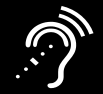 Special EventSpecial EventSpecial EventSpecial EventSpecial EventSpecial EventSpecial EventSpecial EventSpecial EventSpecial EventSpecial EventSpecial EventSpecial EventHighway to HellCanning Highway01 MarchAuslan and AD at Tompkins ParkSUN 1.03.20SUN 1.03.20YESYESMusicMusicMusicMusicMusicMusicMusicMusicMusicMusicMusicMusicMusicBunggulPerth Concert Hall7 – 9 FebSat 8.02.20 7pmSat 8.02.20 7pmYESYESKoorrlangkaGovernment House Ballroom13 FebYES13 Ways to Look at BirdsPerth Concert Hall15 FebYESYESGarrick OhlssonPerth Concert Hall16 FebYESYESAncient VoicesWinthrop Hall14 FebYESQuartet & CountryWinthrop Hall15 – 16 FebYESEnglish MotetsWinthrop Hall15 FebYESPast, Present & FutureWinthrop Hall15 FebYESBeethoven’s ArchdukeWinthrop Hall16 FebYESFidelioPerth Concert Hall28 Feb, 1 MarSung in German, narrated in English with English surtitlesYESYESYESOpera in the Park – Hansel & GretelSupreme Court Gardens22 FebYESSunday Music: Gordon KoangFremantle Arts Centre16 FebYESThe NeckThe Rechabite19 – 20 FebYESSingle OriginThe Rechabite21 – 22 FebYESSHOWVENUEDATESNOTESKabarett HausKabarett HausKabarett HausKabarett HausKabarett HausKabarett HausKabarett HausKabarett HausKabarett HausKabarett HausKabarett HausKabarett HausKabarett HausMeow Meow PandemoniumPerth Concert Hall20 FebYESYESRufus Wainwright Down Solo WainwrightPerth Concert Hall21 FebYESYESAmanda PalmerPerth Concert Hall22 FebContains Adult themesSAT 22.02.20YESYESTheatre / CircusTheatre / CircusTheatre / CircusTheatre / CircusTheatre / CircusTheatre / CircusTheatre / CircusTheatre / CircusTheatre / CircusTheatre / CircusTheatre / CircusTheatre / CircusTheatre / CircusLeviathanRegal Theatre26 Feb – 1 MarContains: smoke or haze effects, loud soundsSAT 29.02.20 7pmYESYESBran Nue DaeRegal Theatre6 – 15 FebContains: strong language, adult themes, sexual referencesSAT 15.02.202pmYESAnthemState Theatre Centre Heath Ledger Theatre12 – 16 FebSuitable for ages 15+FRI 14.02.207pmFRI 14.02.207pmFRI 14.02.207pmTHUR 13.02.207pmYESYESBLACK TIESState Theatre Centre Studio Underground13 – 16 Feb Contains: coarse language, loud soundsSAT15.02.20 7.30pmSUN 16.02.20 6pmSUN 16.02.20 6pmFRI 14.02.20 7.30pmYESYESHecateSubiaco Arts Centre6 – 16 FebPerformed in NoongarLatecomers not admittedYESYESCloudstreetHis Majesty’s Theatre21 Feb – 15 MarContains: adult themes, coarse language, cigarettes, gunshots & dynamic soundsSUN 08.03.20 12pmSUN 08.03.20 12pmSUN 08.03.20 12pmWED 11.03.20 6pmYESYESTao of GlassState Theatre Centre Heath Ledger Theatre19 – 23 FebContains: coarse language, adult themes, smoke & haze effectsFRI 21.02.20 7pmFRI 21.02.20 7pmFRI 21.02.20 7pmTHUR 20.02.20 7pmYESYESI’m a Phoenix, BitchState Theatre Centre Heath Ledger Theatre26 Feb – 1 MarContains: adult themes, strong language, strobe & haze effectsSAT 29.02.20 7pmFRI 28.02.20 7pmFRI 28.02.20 7pmYESYESHOWVENUEDATESNOTESDanceDanceDanceDanceDanceDanceDanceDanceDanceDanceDanceDanceDanceBennelongState Theatre Centre Heath Ledger Theatre6 - 9 FebSuitable for ages 12+YESYESYESColossusState Theatre Centre Heath Ledger Theatre19 – 23 FebContains: smoke or haze effectsYESYESYESHofesh in the YardState Theatre Centre Courtyard18 Feb – 1 MarContains: smoke or haze effects. This is a standing show. Limited seating available. YESYESYESBallet at the Quarry Light and ShadowQuarry Amphitheatre7 – 29 FebYESMÁMState Theatre Centre Heath Ledger Theatre26 – 29 FebContains: smoke or haze effects, loud soundsLatecomers not admittedYESYESYESLiterature & IdeasLiterature & IdeasLiterature & IdeasLiterature & IdeasLiterature & IdeasLiterature & IdeasLiterature & IdeasLiterature & IdeasLiterature & IdeasLiterature & IdeasLiterature & IdeasLiterature & IdeasLiterature & IdeasBruce PascoeOctagon Theatre21 FebFRI 21.02.207pmYESYESPrize & PrejudiceOctagon Theatre22 FebSAT 22.02.20 9.30amYESYESUnmoderated The Gauntlet SeriesOctagon Theatre22 FebAll 3 sessions will be Auslan Interpreted SAT 22.02.20YESYESStory Club at the Heartbreak HotelOctagon Theatre22 FebSAT 22.2.20 7pmYESYESThe Sound of Picture BooksOctagon Theatre23 FebBoth sessions will be Auslan InterpretedSun 23.02.20YESYESNeil GaimanPerth Concert Hall23 FebSun 23.02.204pmYESYESSHOWVENUEDATESNOTESVisual ArtsVisual ArtsVisual ArtsVisual ArtsVisual ArtsVisual ArtsVisual ArtsVisual ArtsVisual ArtsVisual ArtsVisual ArtsVisual ArtsVisual ArtsVisual ArtsHitchhikers Guide to the GalleriesVarious9 FebGallery admission free. Bus $10SUN 9.02.20YESThunderheadTina Havelock StevensPICA8 Feb – 19 AprYESYESHudson Valley RuinsJacky ConnollyPICA8 Feb – 19 AprYESYESChalkroom
Laurie Anderson & Hsin-Chien HuangPICA8 Feb – 19 AprFree. Bookings at pica.org.auYESThe Long Kiss GoodbyeLawrence Wilson Gallery7 Feb – 9 MayYESYESJohn Prince SiddonAll Mixed UpFremantle Arts Centre5 Feb – 22 MarYESYESBricolageFremantle Arts Centre5 Feb – 22 MarYESYESCheeky DogsDion BeasleyDADAA Fremantle7 Feb – 18 AprYESYESIan Strange Suburban Interventions 2008-2020John Curtin Gallery6 Feb – 24 AprYESYESMia Kurrum Maun (Far From Home) Sandra HillJohn Curtin Gallery6 Feb – 24 AprYESYESAwavena Lynette WallworthAGWA7 Feb – 2 MarBookings required. Visit artgallery.wa.gov.auYESSHOWVENUEDATESNOTESFilmFilmFilmFilmFilmFilmFilmFilmFilmFilmFilmFilmFilmPain and GlorySomerville25 Nov – 1 DecSpanish with English SubtitlesYESYESThe Dead Don’t DieSomerville2 Dec – 8 DecALLYESPortrait of a Lady on FireSomerville9 Dec – 15 DecFrench with English SubtitlesYESYESThe Peanut Butter FalconSomerville16 Dec – 22 DecYESThe Biggest Little FarmSomerville23 Dec – 29 DecYESH is for HappinessSomerville30 Dec – 5 JanYESLa Belle ḖpoqueSomerville6 Dec – 12 JanFrench with English SubtitlesYESYESThe LighthouseSomerville13 Jan – 19 JanYESVenice CallingSomerville20 Jan – 26 JanFrench with English SubtitlesYESYESLes MisérablesSomerville27 Jan – 2 FebFrench with English SubtitlesYESYESIn My Blood It RunsSomerville3 Feb – 9 FebArrernte and English with English SubtitlesYESYESBellbirdSomerville10 Feb – 16 FebYESAdamSomervilleTBCArabic with English SubtitlesYESYESIf OnlySomervilleTBCItalian, French with English SubtitlesYESYESYoung AhmedSomervilleTBCFrench and Arabic with English subtitlesYESYES